6.1. Сравнительный анализ успеваемости по школе Уровень обученности и качество знаний по ступеням обученияАнализируя успеваемость обучающихся по ступеням, необходимо отметить высокое качество знаний на 1 ступени, на  2 ступени качество знаний ниже среднего по школе.Факторы, отрицательно влияющие на качество знаний школьников, следующие:низкий уровень мотивации к обучению;основной движущий мотив у обучающихся и их родителей получение отметки;отвлекающие факторы полнокровной детской жизни;социальный факторРезультаты промежуточной аттестации Итоги выполнения комплексной работы (русский язык, математика, литературное чтение, окружающий мир)По остальным предметам промежуточная аттестация проходила как среднее арифметическое  четвертых отметок.Исходя из критерия выполнения заданий с блоком русского языка, математики, окружающего мира, литературного чтения из  520  чел  писавших  не справилось 6 чел (1,2%) обучающихся. Получили высокий балл по блоку русского языка 37 чел (28,5%),  по блоку математики 50 чел (38,5%),  по блоку окружающего мира 55 чел (42,3%), по блоку литературного чтения 61 чел. (46,9%)Мониторинг качества образования по итогам Всероссийских проверочных работ по математике в 4 классах май  2016г.Мониторинг качества образования по итогам Всероссийских проверочных работ по  русскому языку в 4 классах май 2016 г.Мониторинг качества образования по итогам Всероссийских проверочных работ  по окружающему миру.Результаты государственной итоговой аттестации выпускников 9 классов представлены в таблицеАнализ диагностики дает возможность сделать вывод, что наблюдается несоответствие годовых оценок и оценок итоговой аттестации. Анализ итоговой аттестации по математике показывает, что на уровне обязательной подготовки удовлетворительный результат получен у 90  % обучающихся, что на 5% ниже прошлогодних показателей. Качество знаний по школе составило 62,5%, что на 8,5 %  выше показателей прошлого года.Исходя из анализа результатов экзамена по математике  можно сделать следующие выводы:- Итоги  выполнения заданий базового уровня показывают, что контролируемые на базовом  уровне элементы минимума содержания курса алгебры усвоены не всеми обучающимися.-Часть обучающихся  формально усваивают  теоретическое содержание курса алгебры и геометрии поэтому обучающиеся   не могут применить понятия, формулы, алгоритмы, способы решений в измененной ситуации.Анализ результатов выполнения работ по русскому языку показал, что обучающиеся с работой по русскому языку справились успешно, уровень сформированности  важнейших речевых умений и усвоения языковых норм соответствует минимуму обязательного содержания основного общего образования по русскому языку. По русскому языку на уровне обязательной подготовки удовлетворительный результат получен у 98 % обучающихся, что на 2 % ниже прошлых показателей. Качество знаний по школе составило 70,83 %, что на 1,1 % ниже  прошлых показателей.Достижения  обучающихся за 3 года6.2. Учебно-методическое обеспечение основных образовательных программОрганизация контроля и проведение мероприятий по обеспечению полноты реализации основных общеобразовательных программ.Контроль за ходом учебно-воспитательного процесса, ростом педагогического мастерства учителей осуществляется через систему посещения и взаимопосещения уроков, работу школы передового педагогического опыта, школы молодого учителя, предметных методических объединений, внеклассных мероприятий. Материал обобщается и находит отражение в виде справок, распоряжений, решений педагогического совета, административных совещаний. На заседаниях педагогического совета рассматривается научно- теоретический и практический материал, созвучный основной проблеме, над которой работает школа. Стратегические задачи школы находят отражение в общешкольном плане, который является плодом коллегиальных планов, действий и утверждается перед началом учебного года. Важнейшей частью плана является раздел внутришкольного контроля. План не является догмой, в него вносятся на протяжении учебного года изменения и дополнения. Наряду с вопросами организации работы школы, большое внимание уделяется внутришкольному инспектированию. Целями ВШК является совершенствование уровня деятельности школы; повышение мастерства учителей; улучшение качества образования. Задачи ВШК: - осуществление контроля над исполнением законодательства в области образования; - выявление случаев нарушений и неисполнения законодательных и иных нормативных правовых актов и принятие мер по их предупреждению; - анализ и экспертная оценка эффективности результатов деятельности педагогических работников; - инструктирование должностных лиц по вопросам применения действующих в образовании норм и правил; - изучение результатов педагогической деятельности, выявление отрицательных и положительных тенденций в организации образовательного процесса и разработка на этой основе предложений по устранению негативных тенденций и распространению педагогического опыта; - анализ результатов реализации приказов и распоряжений в школе, оказание методической помощи педагогическим работникам в процессе контроля. Контроль должен быть стимулом к повышению качества и эффективности работы. Поэтому мы считаем, что главным во внутришкольном инспектировании является не столько выявление отрицательных или положительных фактов, но, прежде всего, глубокий анализ их причин, разработка на этой основе и осуществление практических мер по совершенствованию учебно-воспитательной работы. Административный контроль осуществляется строго по плану в форме персонального, обзорного, фронтального, классно-обобщающего, предметно-обобщающего, комплексно-обобщающего, тематического контроля, а также контроля за состояние документации. Эти формы контроля успешно реализуются посредством: ~ проверок за ведением рабочих и контрольных тетрадей, дневников, классных журналов, журналов ГПД, факультативных курсов и кружков, журналов работы с надомниками, ~ проверок выполнения практической и теоретической частей рабочих программ, ~ контроля организации дифференцированной и индивидуальной работы с одарёнными учащимися, с отстающими учащимися, мотивации учащихся к обучению, ~ контроля оптимизации учебного процесса через предметную деятельность, ~ контроля планирования уроков разных типов, ~ анализа эффективности обучения, ~ оказания методической помощи молодым специалистам, ~ мониторинга адаптационного периода у учащихся первых, пятых и десятых классов, ~ контроля взаимодействия субъектов учебно-воспитательного процесса, ~ контроля и анализа соблюдения преемственности в преподавании предметов на этапах начального, основного и среднего образования, ~ анкетирований, ~ административных контрольных работ, ~ тестирований, ~ хронометража, ~ бесед с педагогами, ~ организации системы наставничества, ~ проверок соблюдения техники безопасности и организации охраны труда на уроках, ~ наблюдения за соблюдением санитарно-эпидемиологических требований к образовательному процессу. Администрация осуществляет административно-плановый и административно-регулирующий контроль, поощряет само- и взаимоконтроль, который способствует росту профессионального мастерства учителей. Самооценка организации работы с одаренными детьми. Организация работы с одарёнными детьми включает участие обучающихся в олимпиадах, конкурсах, фестивалях, соревнованиях. МБОУ «ОШ № 17 им. Т.Н. Хренникова» – обычная общеобразовательная школа со средним потенциалом детей. Одаренные дети для нас – редкость и разглядеть их способности, помочь им в развитии творческих способностей – одна из главных задач нашей школы.Успешный учитель для одарённых детей - хороший учитель-предметник, знающий и любящий свой предмет, и такие педагоги в школе есть, не зря  15 учителей имеют высшую квалификационную категорию. Учителя ведут систематическое наблюдение за такими детьми, ежедневно, ежеурочно применяют индивидуальный подход в воспитании и обучении таких детей, методику личностно-ориентированного обучения. Для обучения одарённых учеников учителя применяют на уроках систему индивидуальных заданий, карточек, индивидуальных домашних заданий, специальные индивидуальные тесты, систему дополнительных занятий по желанию учащихся. Каждый педагог старается создать на уроке эмоционально безопасную атмосферу в классе, способствует формированию положительной самооценки ученика, поощряет творчество и работу воображения, способствует развитию умственных способностей высшего уровня. Умных, одарённых детей стараемся привлекать к участию в различных интеллектуальных конкурсах, семинарах. Информация об участии в творческих конкурсных мероприятиях(конкурсах, фестивалях, олимпиадах, конференциях  и т. д.) педагоговМБОУ «ОШ № 17 им. Т.Н.Хренникова   В последнее время все больше предлагается инновационных подходов к обучению и воспитанию детей с особыми образовательными потребностями. Независимо от социального положения, физических и умственных способностей инклюзивное образование предоставляет возможность каждому ребенку удовлетворить свою потребность в развитии и равные права в получении адекватного уровню его развития образования. Принцип инклюзивного образования заключается в следующем: администрация и педагоги обычных школ принимают детей с особыми образовательными потребностями и создают им условия на основе психолого-педагогических приемов, ориентированных на потребности этих детей.Количество детей с ОВЗ по годам в МБОУ ООШ № 17 им. Т.Н. Хренникова:Целью работы с детьми с ограниченными возможностями здоровья является создание оптимальных психолого-педагогических условий для усвоения детьми с отклонениями в развитии соответствующих общеобразовательных программ, социальной адаптации, психологического развития обучающихся.Основными направлениями работы являются: Изучение нормативных документов по организации образования детей с ОВЗ.Работа с классными руководителями, учителями-предметниками.Работа с центром диагностики и консультирования (ПМПК). Работа с родителями детей с ОВЗ.Индивидуальная работа с детьми с ОВЗ. В  школе с ноября 2015 начала функционировать сенсорная комната, которая является комнатой психологической разгрузки и релаксации как для детей, так и для взрослых. В комнате создана комфортная обстановка, сохраняющая и укрепляющая здоровье детей.Сенсорная комната оборудована мягким напольным покрытием, креслами-пуфиками с гранулами, воздушно-пузырьковой колонной с мягкой платформой и безопасным зеркалом из двух частей, фибероптическим душем, световым столом для рисования песком, музыкальным центром с набором релаксационной музыки, проектором, массажными ковриками, фибероптическим ковром «Звездное небо». Большой популярностью среди детей пользуется световой стол для рисования песком. Рисование песком - это маленькое чудо, волшебство, которое организовывается при приглушенном свете на белом стекле с подсветкой, что придает процессу рисования некоторую таинственность. Изображения получаются всегда объемными, как живые. Занятия с песком способствуют развитию мелкой моторики, пространственных представлений, речевому развитию, фантазии, снятию напряжения.Особой популярностью у детей также пользуется воздушно-пузырьковая колонна с мягкой платформой и зеркалом. Колонна привлекает взгляд детей, расслабляет своими синхронно всплывающими пузырьками и «волшебными рыбками», стимулирует тактильные ощущения. Стоит только прикоснуться к колонне, как сразу ощущается легкая, приятная, успокаивающая вибрация.Спокойная цветовая гамма, мерцающий свет фибероптического душа расслабляет, создает уют в сенсорной комнате. Фибероптические волокна приятно брать в руки, они завораживают переливанием цвета, своей красотой, легкостью в прикосновении к ним, их можно сгибать, перебирать, выполнять различные действия руками.Пуфы для сенсорной комнаты наполнены гранулами, которые легко принимают форму тела и обеспечивают ему надежную поддержку. Их поверхность способствует тактильной стимуляции соприкасающихся с ними частей тела. Пуфы способствуют развитию фантазии и воображения, снижению уровня тревожности.Волшебный мир сенсорной комнаты не оставит равнодушным того, кто хоть раз побывал в ней. Оптимальное комплексное воздействие на все органы чувств и нервную систему человека, очарование «живой сказки», создающее радостное настроение и ощущение полной безопасности – все это позволяет говорить об уникальности и ценности сенсорной комнаты для детей.Выявление одаренных детейНе менее важная задача, стоящая перед нашими педагогами - это выявление одаренных детей среди детей с ОВЗ. Психолого-педагогическая поддержка детей, имеющих высокий уровень учебной мотивации и высокий уровень обучаемости, осуществляется педагогами школы. Организация процесса познания – одна из важнейших задач, стоящих перед учителями школ, где обучаются дети с ограниченными физическими возможностями. Одним из таких детей является обучающийся 9-А класса Майборода Павел, находящийся на надомном обучении. Это не заурядная личность  с креативным мышлением, собственным взглядом на все происходящее,  который имеет огромный перечень наград в изобразительном искусстве:Диплом Всероссийского конкурса детского рисунка прикладного творчества «Сергей Михалков» (1 место);Грамота за участие в фотомарафоне Межрегиональная творческая школа для одаренных детей, молодежи и преподавателей «Волжская радуга- 2014»;Диплом десятого Всероссийского фестиваля детско-юношеского творчества «Я люблю тебя, Россия!»;Автор иллюстраций к детским книжкам;Диплом  за творческие успехи на итоговой выставке 12-го «Пленэра для одаренных учащихся детских художественных школ, детских школ искусств Центрального Федерального округа»;Награжден стипендией имени народного художника РСФСР и СССР Н.Н.Жукова;Диплом Лауреата в международном конкурсе «Талантливые дети»;Награжден памятной медалью Лауреата Всероссийского фестиваля  детско-юношеского творчества;Обладатель золотой медали молодежных Дельфийских игр Липецкой области Старт надежды»;Представлен на городской Доске Почета  «Юные дарования Ельца»Обучающийся 9 «В» класса Долматов Егор ( ребенок – инвалид) занимаясь гиревым спортом занимал регулярно призовые места на городском и региональных уровнях, а так же награжден Похвальным листом за судейство. Документы, регламентирующие воспитательную деятельностьМБОУ «ОШ № 17 им. Т.Н. Хренникова»:- Конвенция о правах ребенка;- Закон об образовании;- Устав школы;- Закон «Об основных гарантиях прав ребёнка в Российской Федерации»;- Закон «Об основах системы профилактики безнадзорности и правонарушений несовершеннолетних»- план воспитательной работы школы;- программа «Здоровье»;- программа по профилактике преступлений и правонарушений подростков;- план работы с родителями ;- локальные акты:       - положение «Права и обязанности обучающихся»;- положение о порядке учета посещаемости учебных занятий;- положение о летнем оздоровительном лагере;- положение о совете профилактики правонарушений.      Воспитательная работа в школе велась  с учетом задач, которые были сформулированы на основании федеральных, региональных и муниципальных  программ и проектов.  В 2015-2016 учебном году основной целью воспитательной работы  являлось  создание условий для формирования социально-активной, творческой, нравственно и физически здоровой личности, способной на сознательный выбор жизненной позиции, умеющей ориентироваться в современных социальных  условиях. Для реализации поставленной цели были сформулированы следующие задачи воспитательной деятельности:1. Содействие формированию сознательного отношения участников учебно-воспитательного процесса к своей жизни, здоровью, как естественной основе умственного, физического, трудового и нравственного развития.2. Формирование духовно-нравственной личности, воспитание гражданственности, патриотизма.3. Формирование основ культуры поведения, общения, построение межличностных и деловых отношений, воспитание толерантности.4. Вовлечение обучающихся во внеурочную деятельность и систему дополнительного образования с целью обеспечения самореализации личности.5. Создание условий для участия семей в воспитательном процессе.6. Изучение различных моделей воспитательной системы и отработка новых форм и  методов воспитательной работы в школе.  Основные направления воспитательной работы:   В 2015-2016 учебном году в школе работали:- 29 классных руководителей- Начальное звено- 14 классных руководителей;- Основное звено – 15 классных руководителей.Анализ и изучение работы классных руководителей с классным коллективом показал, что деятельность большинства классных коллективов была направлена на реализацию общешкольных и социально значимых задач. Классные руководители работали над занятостью учащихся во внеурочное время, организовывали внеклассные мероприятия; проводили профилактическую работу с учащимися и родителям Основной акцент   по-прежнему, составляют общешкольные и городские мероприятия.С целью адаптации детей в социуме и предотвращения совершения противоправных действий в школе функционирует Совет профилактики безнадзорности и правонарушений. Классными руководителями составлены социальные паспорта классов, в планах воспитательных работ предусмотрено проведение тематических правовых классных часов и индивидуальные беседы.Классными руководителями  используются различные формы и методы индивидуальной профилактической работы с учащимися:– в рамках операции «Всеобуч» было организовано  посещение на дому 85 обучающегося , с            целью контроля над подростками, выяснения  ЖБУ, занятостью в свободное от занятий время, а также каникулярное время, подготовкой к урокам;-    посещение уроков с целью выяснения уровня подготовки учащихся к занятиям;–   индивидуальные и коллективные профилактические беседы с подростками;– вовлечение подростков в общественно-значимую деятельность;– вовлечение учащихся в систему объединений дополнительного образования с целью организации занятости в свободное время.     Открытие мемориальной доски нашему земляку, генералу - полковнику авиации Николаю Георгиевичу Селезнёву послужило началом  создания школьного музея на базе 3 корпуса.  Всё дальше и дальше уходит от нас Великая Отечественная война, всё меньше остаётся живых ветеранов. Человек не может остановить ход истории, но и забывать её он не имеет права. Обращение к своему прошлому, воссоздание в памяти героических поступков своих земляков, преклонение перед светлой памятью предков, осознание неоценимого долга нашего поколения перед людьми, посвятившими свои жизни борьбе за наше безоблачное будущее –  вот те истины, без которых невозможно воспитать полноценного человека. Цель создания нашего школьного музея – обращение детей к прошлому своего края, воспитание патриотизма через восприятие  себя частичкой огромной страны с великой героической историей.  Работа ведётся в трёх направлениях:      Данное начинание нашло отклик в сердцах детей, родителей, выпускников школы и просто неравнодушных жителей. Неоценимую помощь в создании музея оказал Белых Юрий Павлович, житель нашего микрорайона, который лично знал Н.Г. Селезнева , военного лётчика, всю жизнь посвятившего защите Родины и незаслуженно забытого. Сейчас в музейном фонде  насчитывается около 500 экспонатов. Среди них – пожелтевшие страницы фронтовых писем, фотографии, книги, предметы быта. Особенный интерес у абсолютного большинства вызывает рукопись, написанная бойцом Красной Армии, в 1941 году освобождавшим Елец. На нескольких страницах подробно описываются бои в селе Ольшанец, который в те далёкие времена ещё не был городской окраиной.       Постепенно пополняется экспонатами и импровизированная деревенская изба.  Среди прялок, чугунов  и домотканных  ковриков здесь можно увидеть предметы быта ,  предназначение которых  является большой загадкой для детей: валёк, рубель, чугунные утюги, коромысла.     Стенды со школьными фотографиями, грамотами, дипломами на миг возвращают нас в прошлое, в детство, в любимую школу № 16. Со стен смотрят знакомые лица, кажется, всё было совсем недавно… Отдельная страничка посвящена Ивановой Зинаиде Ильиничне – Учителю, всю жизнь посвятившему родной школе.    Ведётся активное сотрудничество с домом-музеем Т.Н. Хренникова, научный сотрудник Дёмина О.Н. является частым гостем в нашей школе. Уникальная информация , редчайшая хроника военных лет , предоставляемые домом-музеем  Т.Н.Хренникова для школьных мероприятий, делают их наиболее интересными и незабываемыми.      В следующем году планируется проведение работы по паспортизации школьного музея.  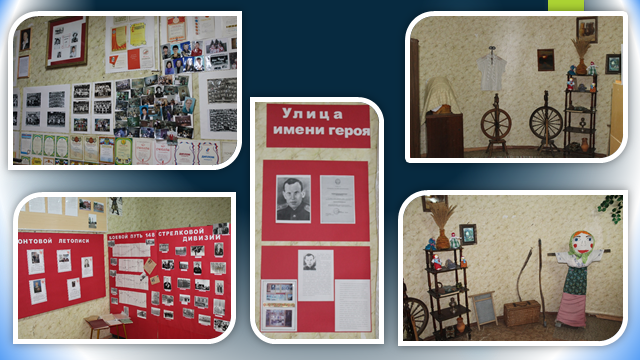 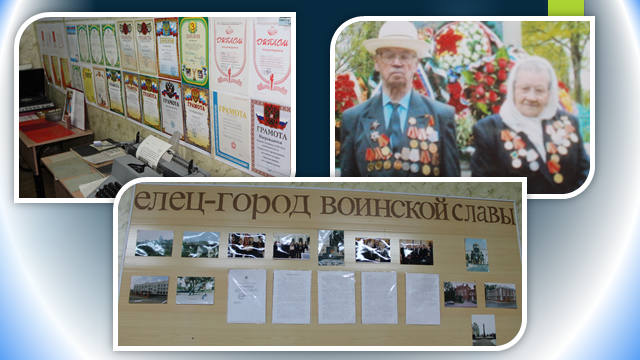       Несмотря на то, что в последнее время чтение стало не самым популярным занятием у подрастающего поколения, школьная библиотека всё также является интеллектуальным центром школы.  Цель работы школьной библиотеки - создание условий для воспитания разносторонней, интеллектуально и духовно развитой личности на основе использования литературных традиций и достижений современных информационных технологий. Работа в библиотеке МБОУ «ОШ № 17 им. Т.Н. Хренникова» проводится по следующим направлениям:   Патриотическое воспитание.   Обращаясь к героическим страницам истории нашей Родины, используются такие формы работы, как конкурсы, читательские конференции, иллюстрации к художественным произведениям.   В декабре 2015 года проводились мероприятия, посвящённые освобождению города Ленинграда от блокады. Обучающиеся 2г, 2д, 1б классов с интересом слушали рассказ научного сотрудника дома-музея Т.Н. Хренникова О.Н. Дёминой, смотрели редкие кадры кинохроники. 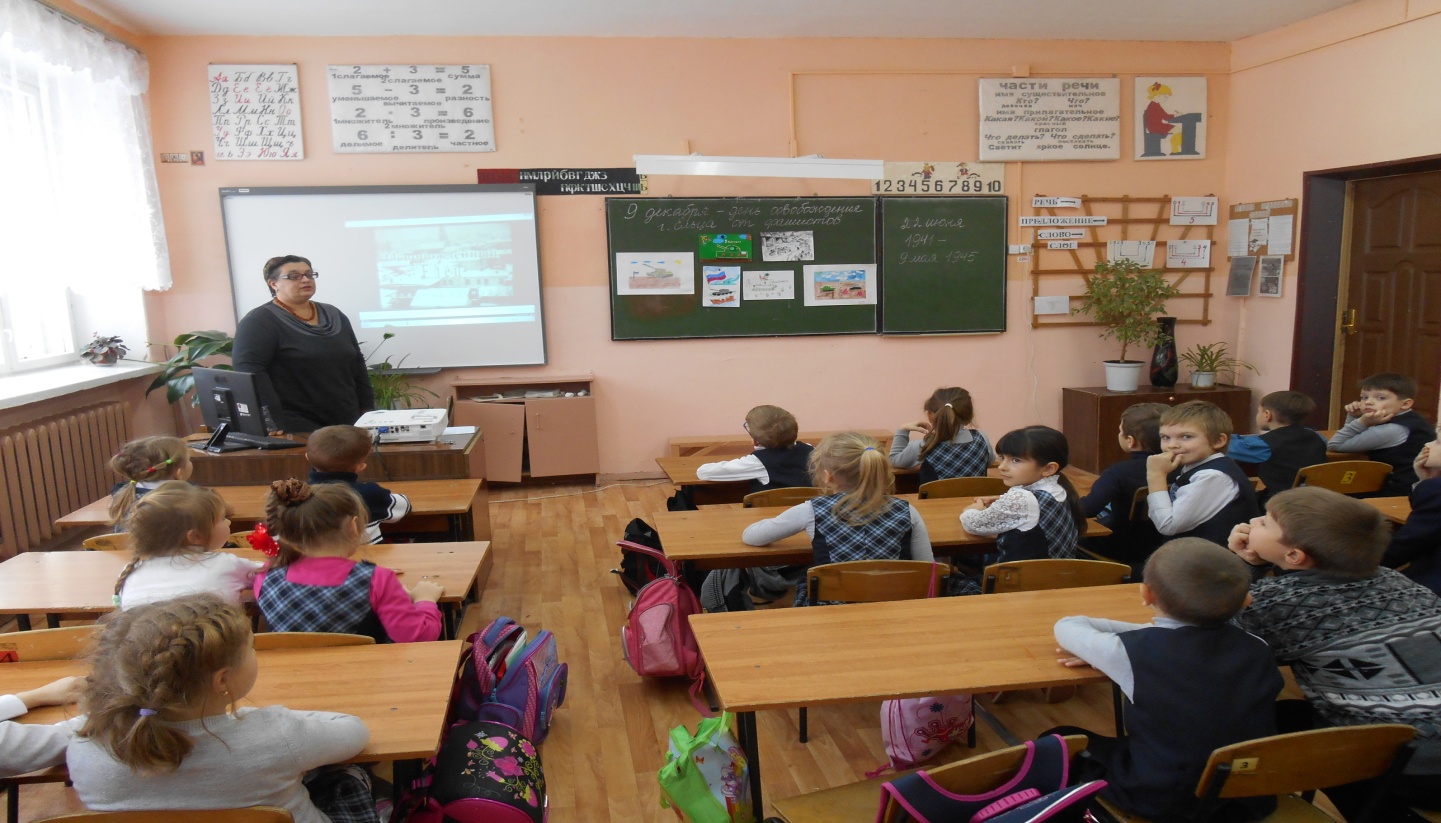 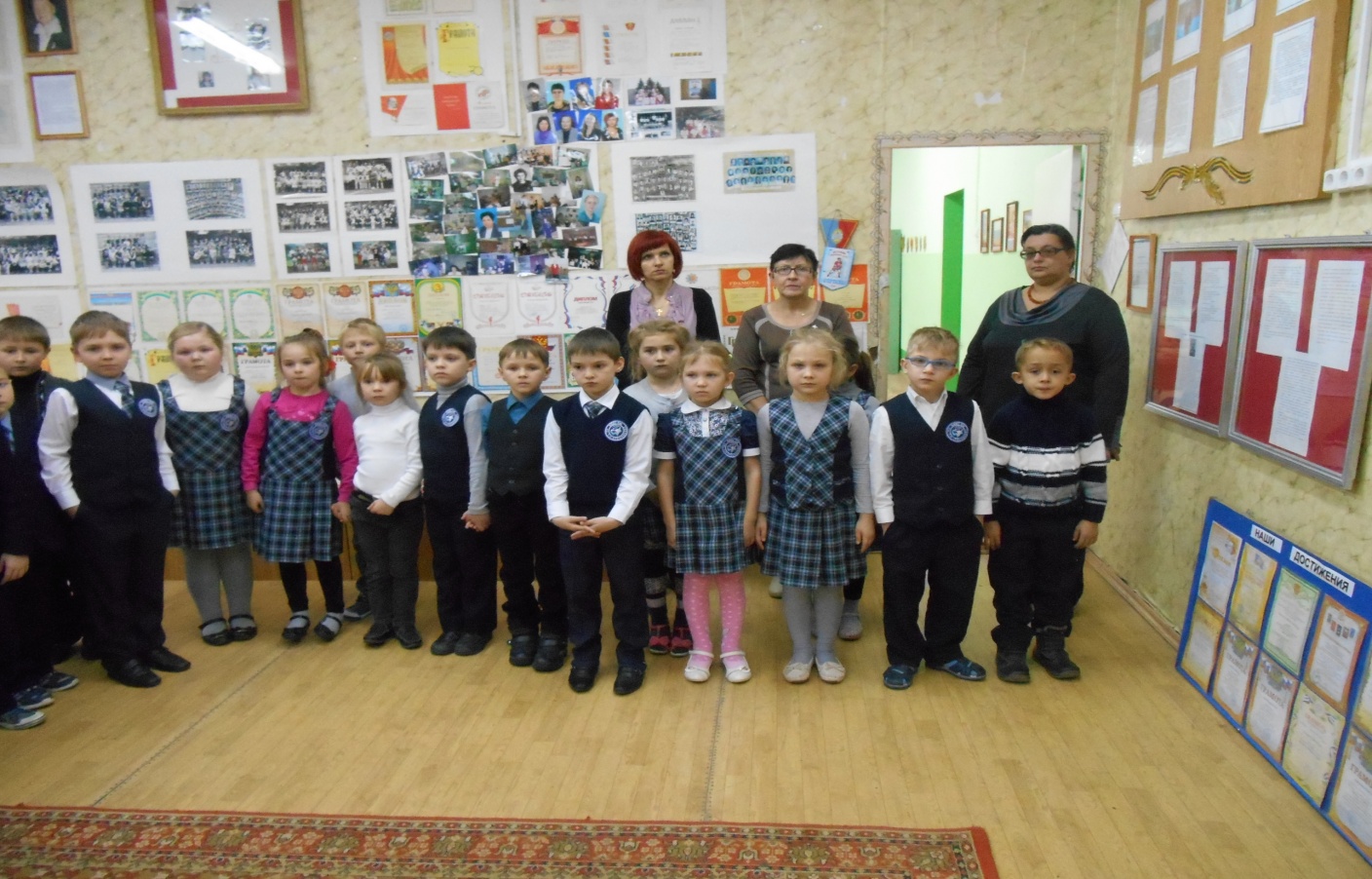 Краеведческое воспитание. Воспитание патриотизма тесно связано с любовью к родному краю. Эту любовь нельзя привить, она живёт в душе каждого человека, не зависимо от возраста и рода занятий. Школьная библиотека должна приобщать детей к изучению культуры и истории  родного края, чтобы воспитать любовь к земле, на которой родился, чувство гордости за своих земляков. Библиотека оказывала помощь в создании школьного музея, в подборе теоретического материала по истории города Ельца в целом и микрорайона в частности. В библиотеке проводились мероприятия по изучению родного края:    « Н.Г. Селезнев - наш героический земляк»   « Военная история города» Экологическое воспитание   Экология как наука в последнее время становится важнейшим предметом исследования не только учёных, но и простых школьников. Лесные пожары, выбросы в гидросферу и атмосферу химических веществ, взрывы на АЭС, другие техногенные катастрофы не могут оставить равнодушными даже учащихся начальной школы. В2015-2016 учебном году почти все рефераты, работая над которыми дети приходили в школьную библиотеку, были посвящены экологическим проблемам. Эстетическое и духовно-нравственное воспитание. В истории России не было такого периода, когда люди жили бы просто и счастливо, заботясь друг о друге.  Но, тем не менее,  даже в самые сложные и противоречивые времена человек всегда стремился к добру и справедливости, милосердию и состраданию, красоте и  духовности. Школьная библиотека должна развивать в ребёнке светлые побуждения ранимой детской души, способствовать воспитанию полноценной, востребованной личности. В нашей библиотеке большое внимание уделяется творческому развитию личности учащихся. Дети с удовольствием принимают участие в общешкольных мероприятиях и конкурсах, участвуют в оформлении школы к различным праздникам, помогают классным руководителям и зам. директора по ВР в разработке сценариев.      Библиотеку можно сравнить с осью, вокруг которой вращается культурная жизнь школы. Наша цель – сохранить это движение.Черты личности выпускника в современной социокультурной  и экономической ситуацииУкрепление материально-технической базы школы за счёт привлечения различных бюджетных и внебюджетных источников финансирования.Расширение системы общественной поддержки школы.Замена компьютерного оборудования и учебных наглядных пособий.Создание детского объединения.Учебный год2011-20122012-20132013-20142014-2015 уч. год2015-2016 годУровень обученности99,69%100%99,82%98,29%99, 24%Качество знаний40,34%44,33%43,30%42,21%40, 92%2011-20122011-20122012-20132012-20132013-20142013-20142014-2015 2014-2015 2015-20162015-2016УровеньобученияКачествознанийУровеньобученияКачествознанийУровеньобученияКачествознанийУровеньобученияКачествознанийУровеньобученияКачествознанийНачальная школа99,27%57,09%100%60%100%56,02%56,82%96,82%100%55,15%Основная школа100%27,96%100%29,29%99,68%33,44%31,70%99,35%98,78%32, 52%КлассФ.И.О. учителяПисало«5»«4»«3»«2»% успев% кач-ва2АЧумакова Н.А.174112-100%88%2БСподарева И.Н.14545-100%64%2ВКирилюк Е.А.221543-100%86,4%2ГКарасева Л.В.15942-100%86,7%3АМуратова Е.В.205114-100%80%3ББорисова В.Н.183105-100%72,2%3ВСоломенцева О.Н.241095-100%79,2%КлассВсего обучающихсяПисало«5»«4»«3»«2»% успев% кач-ва4А3128879485,7153,574Б323111127196,7774,19Итого по школе6359191916591,5264,4КлассВсего обучающихсяПисало«5»«4»«3»«2»% успев% кач-ва4А3130148539073,34Б32321857293,771,8Итого по школе6362321312591,972,58КлассВсего обучающихсяПисало«5»«4»«3»«2»% успев% кач-ва4А31278135196,2977,74Б32314189010070,96Итого по школе6358123114198,2774,13КлассПредметФ.И.О. учителяПисало«5»«4»«3»«2»% успев% кач-ва5АРусскийМатематикаГришина Е.Н.Ревунцова Л.Н29292/3611/5716/2116--100%100%45/27%44%5БРусскийМатематикаРыжкова Н.Д.Андриянова И.В.28284/4            58/8916/1614--100%100%43%50%5ВРусскийМатематикаМиленина Л.В.Дякина Т.Н.29294/285/111319/158-100%100%32/46%72%6АРусскийМатематикаГришина Е.Н.Федулова Л.М.16161/143/8212/710--100%100%25/56%37,5%6БРусскийМатематикаРыжкова Н.Д.Андриянова И.В.1717-57/7610/106--100%100%41%64,7%6ВРусскийМатематикаЛисичкинаМ.Г.Дякина Т.Н.26265/3711/71110/1280/4-100/85%100%61,5/38%69%КлассПредметФ.И.О. учителяПисало«5»«4»«3»«2»% успев% кач-ва7АРусскийАлгебраГеометрияГеографияЛисичкина М.Г.Федулова Л.М.Федулова Л.М.Хатюхина И.Е.242424241191018471139833----100%100%100%100%63%52%84%87,5%7БРусскийАлгебраГеометрияГеографияБрежнева И.В.Андриянова И.В.Андриянова И.В.Позднякова Л.Н.2525252512-51291412541198----100%100%100%100%84%56%65%68%7ВРусскийАлгебраГеометрияГеографияМиленина Л.В.Дякина Т.Н.Дякина Т.Н.Позднякова Л.Н.22222222-13739861912119-11-100%96%96%100%14%43%48%59%КлассПредметФ.И.О. учителяПисало«5»«4»«3»«2»% успев% кач-ва8АРусскийАлгебраБиологияАнглийскийРыжкова Н.Д.Ревунцова Л.Н.Хатюхина И.Е.Картавых И.С.15151515-2124444118109-1--100%93%100%100%27%40%33,3%40%8БРусскийАлгебраБиологияАнглийскийНемецкийБрежнева И.В.КолоколинаТ.М. ПоздняковаЛ.Н.Коваленко А.С.Яковлева О.Н.2626261214112139463816201873-1-1-100%96,2%100%83%100%38,4%19,2%30,7%75%78,6%8ВРусскийАлгебраБиологияАнглийскийМиленина Л.В.Дякина Т.Н.Злобина О.С.Колчева Е.В.20202020---4954511151611----100%100%100%100%45%25%20%45%ПредметСдавали«5»«4»«3»«2»% успев% кач-ваСредний баллРусский язык 48132113197,92%70,83%4Математика 4862413589,58%62,5%3,6Химия)9124277,78%33,33%3,2Физика4-12175%25%3История2---20%0%0Литература1--1-100%0%3Английский язык1----0%0%0Биология11-34463,64%27,27%2,9География21168861,90%33,33%3,3Обществознание371920781,08%27,03%3,12013-20142014-20152015-2016% качества ОУ43,30%42,21%40,92%отличники675967Похвальные грамоты514146Аттестаты особого образца304Образовательная областьУчебный предметАвтор(ы), название, издательство, год издания используемых учебниковВсего учебников (экз.)Обеспеченность учебниками на одного обучающегося (экз./чел.)ФилологияРусский языкЗеленина Л.М., Хохлова Т.Е. Русский язык 1 класс «Просвещение», 2011Канакина В.П., Горецкий В.Г. Русский язык 1 класс «Просвещение», 2011Рамзаева Т.Г. Русский язык 4 класс «Дрофа», 2009Иванов С.В., Евдокимова А.О., Кузнецова М.И. / Под ред. Журовой Л.Е. и Иванова С.В. Русский язык 4 кл.ООО Издательский центр ВЕНТАНА-ГРАФЛадыженская ТА., Баранов М.Т., Тростенцова Л.А. и др. Русский язык, 5-9 кл.« Просвещение», 2009-20123555802532035/2655/3980/5725/23320/ 308Литературное чтениеКлиманова Л.Ф., Голованова М.В, Горецкий В.Г. Литературное чтение 1- 4 классы« Просвещение» 2011-2013гг.Ефросинина Л.А. Литературное чтение 4 класс«ВЕНТАНА-ГРАФ», 201025524255/22124/23ЛитератураКоровина В.Я., Журавлев В.П., Коровин В.И. Литература 5-9 кл. « Просвещение» 2008-2012 Кутузов А.Г. и др. Литература 5-9 кл. « Дрофа», 2010 (2 корпус)226/204130226/204130/104Иностранный язык (англ.)Биболетова М.З. и др. Английский язык«Титул» 2011-2013Кузовлев В.П., Перегудова Э.Ш., Пастухова С.А. Английский язык«Просвещение», 2009Бим И.Л., Рыжова Л.И. Немецкий язык«Просвещение», 200930025594300/277255/25394/69ЕстестествознаниефизикаПерышкин А.В. Физика«Дрофа», 2009-2012163172/163химияГабриелян О.С. Химия«Дрофа», 2008-2010125125/112биологияПономарева И.Н., Корнилова О.А., Кучменко B.C. Биология 6 кл.«ВЕНТАНА-ГРАФ», 2009-2013Сонин Н.И. Биология 6 кл.«Дрофа», 2009Константинов В.М., Бабенко В.Г., Кучменко B.C. Биология 7 кл.«ВЕНТАНА-ГРАФ», 2009-2012Драгомилов А.Г., Маш Р.Д. Биология 8 кл.«ВЕНТАНА-ГРАФ», 2008-2012Пономарева И.Н., Чернова Н.М., Корнилова О.А. Биология 9 кл.«ВЕНТАНА-ГРАФ», 2008-2012402565606040/3425/2565/6160/5860/59ГеографияГерасимова Т.П., Неклюкова Н.П. География 6 кл.«Дрофа», 2008-2011Коринская В.А., Душина И.В., Щенев В.А. География 7 кл. «Дрофа», 2008-2011Баринова И.И. География России 8 кл.«Дрофа», 2008-2011Дронов В.П., Ром В.Я. География России. Население и хозяйство«Дрофа», 2008-20116768607567/6168/6260/5775/59ПриродоведениеПлешаков А.А., Сонин Н.И. Природоведение«Дрофа», 2008Сухова Т.С., Строганов В.И. Природоведение«ВЕНТАНА-ГРАФ», 2010542954/5129/26Окружающий мирПлешаков А.А. Окружающий мир 1-4 кл.«Просвещение», 2008-2013Виноградова Н.Ф. Окружающий мир 4 кл.«ВЕНТАНА-ГРАФ», 2010672567/5625/23МатематикаМатематикаМоро М.И., Волкова С.И., Степанова С.В. Математика 1-4 кл. «Просвещение», 2009-2013Рудницкая В.Н., Юдачева Т.В. Математика«ВЕНТАНА-ГРАФ»,2010Виленкин Н.Я., Жохов В.И., Чесноков А.С. и др. Математика 5-6 кл.«Мнемозина» 200831025130310/27825/23130/128АлгебраМордкович А.Г. Алгебра «Мнемозина» 2008-2011Макарычев Ю.Н., Миндюк Н.Г., Нешков К.И. и др. Алгебра «Просвещение» 2008-20138010080/73100/95ГеометрияАтанасян Л.С , Бутузов В.Ф., Кадомцев СБ. и др. Геометрия«Просвещение», 2008-2012Погорелов А.В. Геометрия«Просвещение», 2008-201215035150/13935/33ИнформатикаИнформатика и ИКТСемакин И.Г., Залогова Л.А., Русаков С.В. и др. Информатика и ИКТ.БИНОМ, 2010.Матвеева Н.В., Челак Е.Н., Конопатова Н.К. и др. Информатика и ИКТ БИНОМ,2009-2013Босова Л.Л., Босова А.Ю. Информатика ООО "БИНОМ. Лаборатория знаний"Угринович Н.Д.Информатика ООО "БИНОМ. Лаборатория знаний"603051395660/38305/301139/12356/46История и обществознаниеОсновы религиозных культур и светской этиики (Предметная область)ИсторияВигасин А.А., Годер Г.И., Свенцицкая И.С. История Древнего мира«Просвещение», 2010Михайловский Ф.А. Всеобщая история. История Древнего мира«Русское слово»2008Бойцов М.А., Шукуров P.M. Всеобщая история. История Средних веков «Русское слово»,2008-2012Агибалова Е.В., Донской Г.М. Всеобщая история. История Средних веков ОАО "Издательство" Просвещение"Дмитриева О.В. Всеобщая история. История Нового времени«Русское слово», 2008-2012Загладин Н.В. Всеобщая история. История Нового времени 2009-2012Данилов А.А., Косулина Л.Г. История России«Просвещение», 2010- 2013Кураев А.В.Основы религиозных культур и светской этики. Основы православной культуры ОАО "Издательство" Просвещение"Бунеев Р.Н., Данилов Д.Д., Кремлёва И.И. "Основы духовно-нравственной культуры народов России. Светская этика". БАЛАСС, 2012602955307015525080760/5129/2555/3430/2570/63155/118250/23880/787/2ОбществознаниеБоголюбов Л.Н., Городецкая Н.И., Иванова Л.Ф. Обществознание«Просвещение» 2008-2012250250/238ОБЖОБЖФролов М.П., Юрьева М.В., Шолох В.П., Корнейчук Ю.Ю., Мишин Б.И. Под ред. Воробьёва Ю.Л. Основы безопасности жизнедеятельности ООО "Издательство Астрель"5-9кл.245245/301ТехнологияТехнологияРоговцева Н.И., Богданова Н.В., Фрейтаг И.П.Технология 1 кл.ОАО "Издательство" Просвещение", 2013Роговцева Н.И., Богданова Н.В., Добромыслова Н.В. Технология 2 кл. ОАО "Издательство" Просвещение", 2013Симоненко В.Д., Тищенко А.Т., Самородский П.С. Технология.М.: «Просвещение», 2009-20106560 13065/6560/61130/222музыкаКритская Е.Д., Сергеева Г.П., Шмагина Т.С.Музыка 1-3 кл.ОАО "Издательство" Просвещение"122122/120№МероприятиеСроки проведенияКоличествоучастниковРезультаты Городские1Конференция «Развитие креативности личности  в образовательном процессе школы и ВУЗа»1Доклад. «Социально – трудовые компетенции в проектной деятельности на уроках образовательной области «Технология»Региональные1Рождественские чтения«Традиции и новации»Январь 20162Кирилюк Е.А.Выступала с докладом на тему :«Православное воспитание – колыбель духовно-нравственных ценностей и традиций подрастающего поколения»2Семинар. «Уроки технологии с применением информационных технологий в рамках декоративно-прикладного  творчества»Ноябрь1Доклад на тему :«Применение информационных технологий на уроках технологии в рамках декоративно-прикладного  творчества3Областная профсоюзная конференцияДекабрь 20151Грамота за победу в фотоконкурсе, посвященном ветеранам Вов4Областной семинар. « Методика проведения мастер-классов в образовательной области  технология»Декабрь 20151Коватева Л.В.Показывала мастер-класс5Координационный Совет по повышению качества жизни населения Липецкой области по теме : «Проблемы взаимодействия семьи и школы»28 января 20161Подготовлен доклад на тему: «Ценности семейной жизни – это то, что мы должны всегда беречь»Всероссийские, международные21Всероссийский  ежегодный конкурс научных работ в области физкультуры, спорта, ОБЖЯнварь 20162Публикация статьи : «Ширяев Геннадий Викторович : спортсмен, педагог, тренер.2Первая международная научно-практическая конференция преподавателей математики«Математика для современных детей» в рамках 16-го Всероссийского интернет-педсовета20.10.20151Свидетельство участника№МероприятиеСроки проведенияКоличествоучастниковРезультаты Городские1Конкурс чтецов «Читаем Бунина»22.10.151Диплом участника2Конкурс «Игрушка на елку»Декабрь 201531 призер3Конкурс «вместо елки новогодний букет»Декабрь2015182 победителя,4 призера4Конкурс хоров «Поют дети»Февраль 2016323 место5Конкурс чтецов «Живая классика» Март 201631 призер (Второе место)6Конкурс чтецов «Памяти Коновалова»09.03.162-7Конкурс чтецов им.П.ШубинаАпрель 201611 победитель8«Православие и искусство»Январь 201672 победителя, 5 призеров9Участие в городских мероприятиях, посвященных Дню славянской письменностиМай 24Грамота участников10«Вперед, мальчишки!»Декабрь 201511 Грамота участников11«За Россию, десант и спецназ»Ноябрь 20157Грамота участников12Конкурс сочинений «Защитник Родины вчера и сегодня»Январь 201641 призер13Памяти Чернобыля. Конкурс рисунков, конкурс презентаций.Апрель 201622 победителя.14Конкурс сочинений «Жизнь прекрасна, когда у не есть будущее»06.11.201551 призер15Конкурс сочинений «Почему я хочу стать медиатром»16 марта 20161Третье место16«Дорога глазами детей»25.10.1511 победитель17Кросс наций27.09.15301 победитель18Олимпиада «Дорожная азбука»Декабрь 201561 призер19«Безопасное колесо»Март 201613Диплом участников20«Патриоты»Март 201613Диплом участников21«Посади деревце»Май 2016722Конкурс агитбригадАпрель 201614 3 место23«Дорожный калейдоскоп»15.03.16141 и 3 места24Открытие недели молодежного служения. Агитбригада05.04.1693 место25Конкурс рисунков на асфальте«Я живу в правовом государстве»30. 05 .201643 место26Городской этап Всероссийской олимпиады школьниковСентябрь-октябрь 2015281 призерРегиональные1Межрегиональный конкурс «Антоновские яблоки»26.09. 201518Команда-победитель2Дельфийские игрыДекабрь 20151Специальный диплом «Юное дарование»3Танцевальный конкурс «Звездный дождь»Ноябрь 20152Призеры 2 челВсероссийские, международные1Фестиваль хореографического искусства « Танцующая осень 2015»Октябрь 201522 призера2Фольклорный фестиваль «Хоровод традиций»25.03.163Первое место3Всероссийская акция «Дорога к храму»Октябрь 201574«Дни защиты от экологической опасности»Декабрь 201511Диплом участников5Международная дистанционная олимпиада проекта «Цифроурок»26.10.2015211 победитель,8 призеров6Видеоурок .НЭТОктябрь 201652 победителя7Осенний марафон по биологии31.10.15152 победителя8ВидеоурокДекабрь 201666 призеров9 «Русский медвежонок»Олимпиада для начальной школыНоябрь 2015171-первое место в России,3 призера  10Предметные олимпиады г. БийскОктябрь 20152114 призеров11 Осенний марафон по историиМарт 2016113 призера2011- 2012 г.2011- 2012 г.2011- 2012 г.2012-2013г.2012-2013г.2012-2013г.2013-2014 г.2013-2014 г.2013-2014 г.2014-2015г.2014-2015г.2014-2015г.2015-2016г.2015-2016г.2015-2016г.всегоИз них в классахНа домувсегоИз них в класссахНа домувсегоИз них в классахНа домуВсегоИз них в классахНа домуВсегоИз них в классахНа дому10641165115696313121